«Профессиональная подготовка водителей транспортных средств категории «В»В МОАУДО «ДДЮ» реализуется   дополнительная общеразвивающая программа «Профессиональная подготовка водителей транспортных средств категории «В» (для транспортных средств с механической трансмиссией). Программа  разработана на основе  и в соответствии с утвержденной  программой «Профессиональной подготовки водителей транспортных средств категории «В» введенной в действие Приказом Министерства образования и науки Российской Федерации от 26.12.2013 года № 1408.Данная программа предназначена  для профессиональной подготовки лиц, не достигших 18 лет.Целью программы является  содействие в формировании высокого уровня подготовки безаварийного управления транспортным средством водителей категории «В», культуры взаимодействия с другими участниками дорожного движения через изучение основ законодательства в сфере дорожного движения, правил дорожного движения, приёмов безопасного управления автомобилем, правильного и своевременного обслуживания транспортного средства, оказание первой помощи.Кабинет для теоретических занятий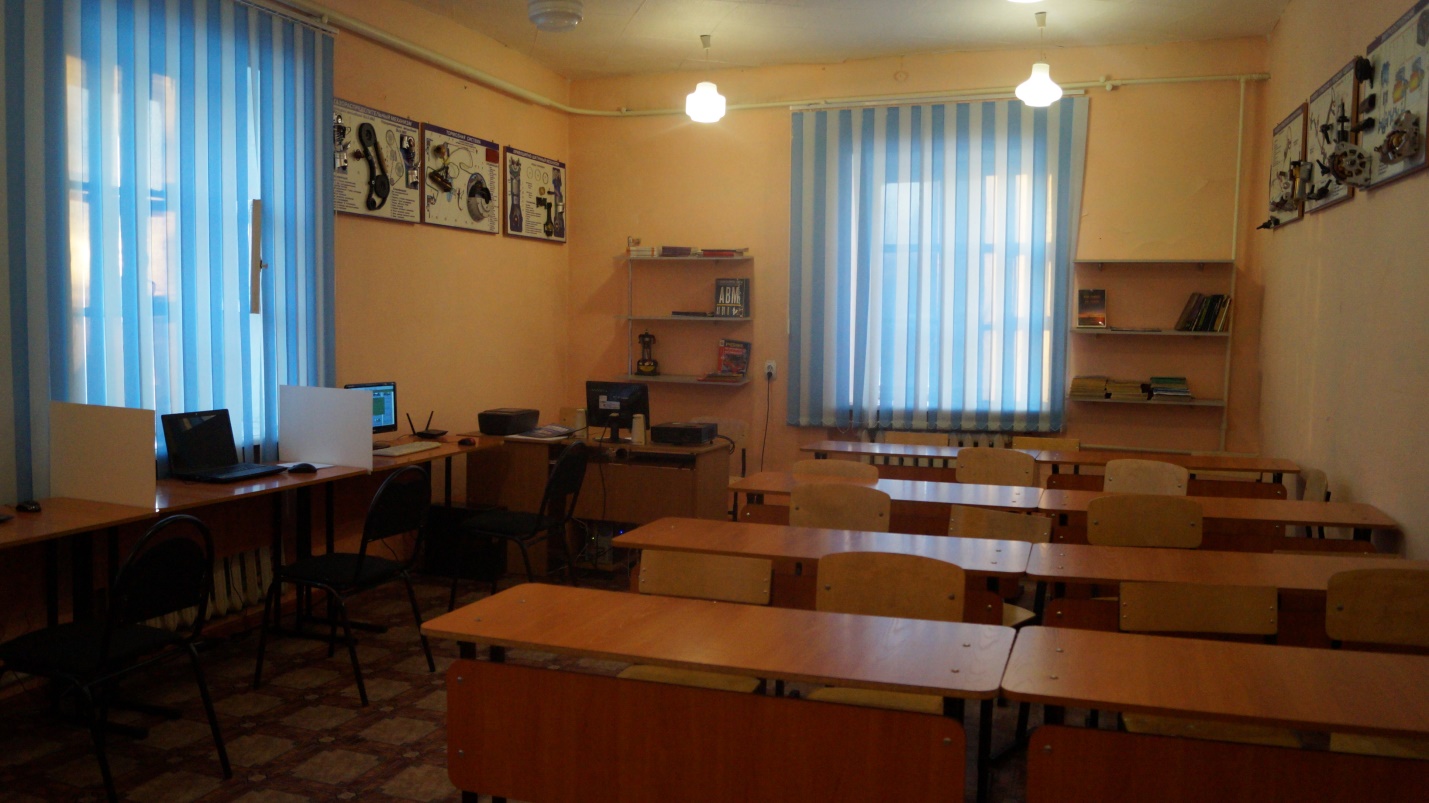 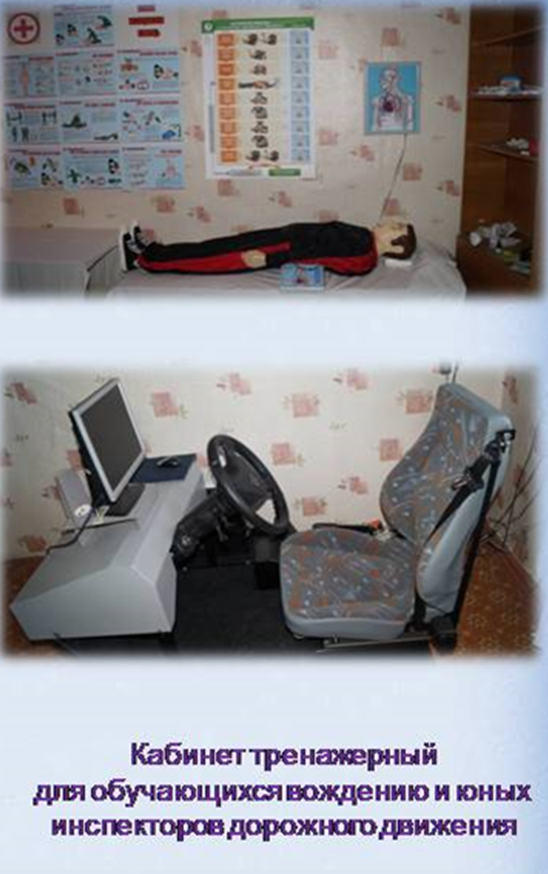 